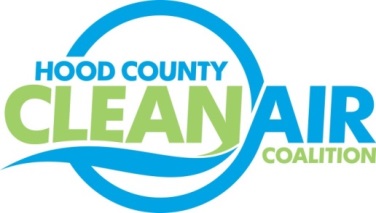 Meeting: Wednesday, November 7, 2018Neely House304 East Rucker Street, Granbury, Texas 760488:30-10:00 a.m.AgendaCall Meeting to OrderEPA Updates – Randy Pitre, EPA Local Updates – Michelle McKenzieReview of October Meeting Summary Review of ProjectsMonthly Budget Review for SeptemberStatus of Projects ReportsOctober Ozone UpdateIntergovernmental Coalition MeetingWeatherford College STEManiaPropane Autogas Lunch and LearnRegional Updates – Michelle McKenzieFunding Opportunities:  www.nctcog.org/aqfundingOther DiscussionAdjourn